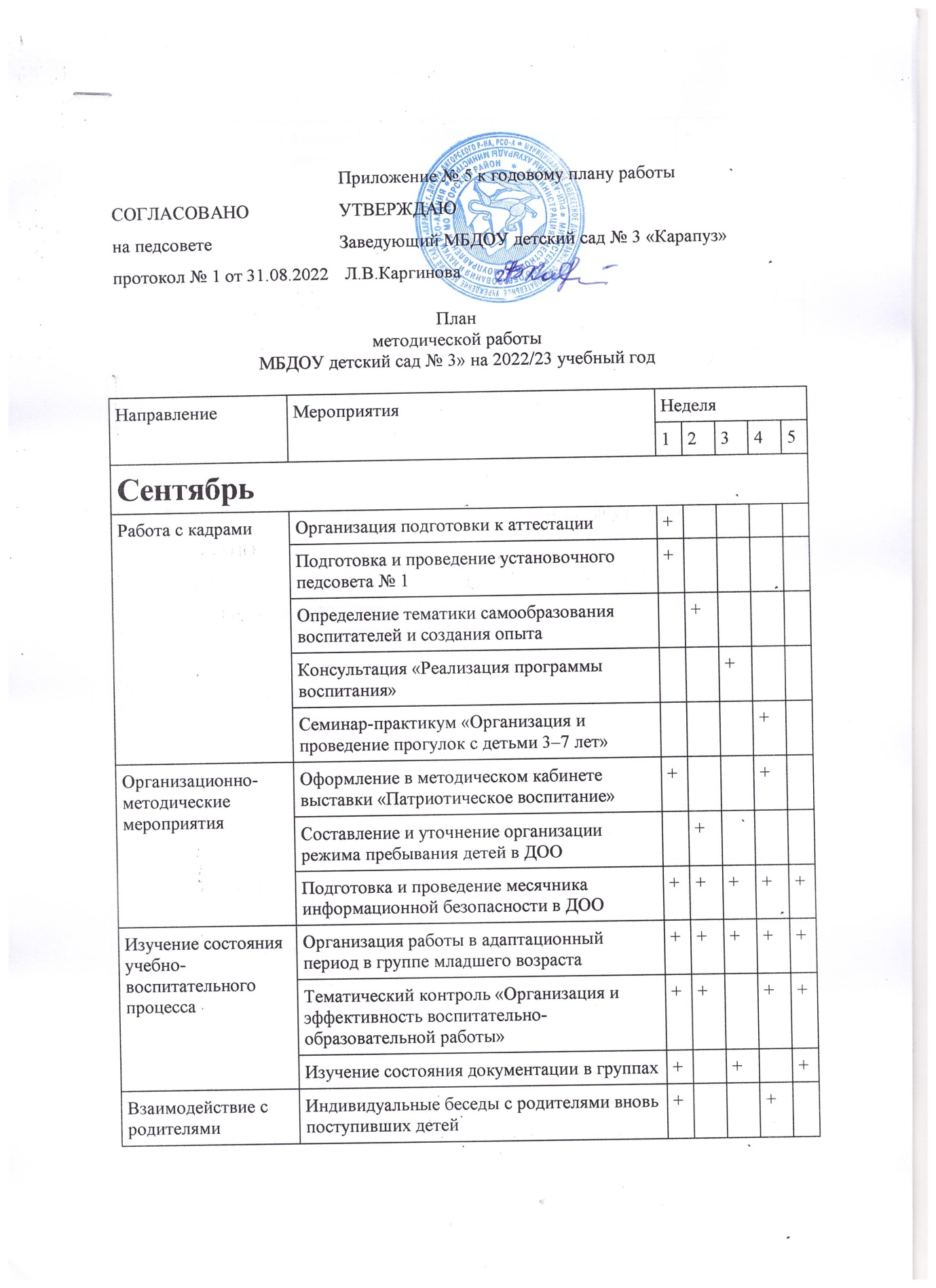 План
методической работы
МБДОУ детский сад № 3» на 2022/23 учебный годПриложение № 5 к годовому плану работы СОГЛАСОВАНОУТВЕРЖДАЮ на педсовете Заведующий МБДОУ детский сад № 3 «Карапуз» протокол № 1 от 31.08.2022 Л.В.КаргиноваНаправление Мероприятия Неделя Неделя Неделя Неделя Неделя Направление Мероприятия 12345СентябрьСентябрьСентябрьСентябрьСентябрьСентябрьСентябрьРабота с кадрами Организация подготовки к аттестации+Работа с кадрами Подготовка и проведение установочного педсовета № 1+Работа с кадрами Определение тематики самообразования воспитателей и создания опыта+Работа с кадрами Консультация «Реализация программы воспитания»+Работа с кадрами Семинар-практикум «Организация и проведение прогулок с детьми 3–7 лет»+Организационно-методические мероприятияОформление в методическом кабинете выставки «Патриотическое воспитание»++Организационно-методические мероприятияСоставление и уточнение организации режима пребывания детей в ДОО+Организационно-методические мероприятияПодготовка и проведение месячника информационной безопасности в ДОО+++++Изучение состояния учебно-воспитательного процессаОрганизация работы в адаптационный период в группе младшего возраста+++++Изучение состояния учебно-воспитательного процессаТематический контроль «Организация и эффективность воспитательно-образовательной работы»++++Изучение состояния учебно-воспитательного процессаИзучение состояния документации в группах+++Взаимодействие с родителями воспитанников, школой и другими организациямиИндивидуальные беседы с родителями вновь поступивших детей++Взаимодействие с родителями воспитанников, школой и другими организациямиАнкетирование родителей «Патриотическое воспитание»+Взаимодействие с родителями воспитанников, школой и другими организациямиКонсультация на родительском собрании «Подготовка детей к школе. Возрастные особенности детей 6–7 лет»+Взаимодействие с родителями воспитанников, школой и другими организациямиИзучение вопросов по взаимодействию с социальными партнерами++Октябрь Октябрь Октябрь Октябрь Октябрь Октябрь Октябрь Работа с кадрами Консультация «Организация и планирование образовательного процесса по патриотическому воспитанию»++Работа с кадрами Подготовка документации к проведению аттестации педагогов+Работа с кадрами Индивидуальные беседы с воспитателями, подавшими заявления на аттестацию++Работа с кадрами Направления на курсы повышения квалификации+Работа с кадрами Повышение ИКТ-компетенций педагогов с применением дистанционных форм работы при взаимодействии с родителями++Организационно-методические мероприятия
 
 
 
 Подготовка и проведение открытого просмотра образовательной деятельности музыкального руководителя, инструктора по физическому воспитанию++Организационно-методические мероприятия
 
 
 
 Организация и оформление выставки детского творчества «Осень золотая»+Организационно-методические мероприятия
 
 
 
 Подготовка и проведение развлечения для детей «Осенины» +Организационно-методические мероприятия
 
 
 
 Психолого-педагогическое обследование детей +Организационно-методические мероприятия
 
 
 
 Открытый просмотр образовательной деятельности воспитателя + +Изучение состояния учебно-воспитательного процесса
 
 Оперативный контроль «Организация прогулки» +Изучение состояния учебно-воспитательного процесса
 
 Работа по изучению и обобщению передового педагогического опыта по информационной безопасности в ДОО + +Изучение состояния учебно-воспитательного процесса
 
 Организация и проведение трудовых поручений (дежурства) +Взаимодействие с родителями воспитанников, школой и другими организациями
 
 
 Индивидуальные беседы «Развитие детей в творчестве» +Взаимодействие с родителями воспитанников, школой и другими организациями
 
 
 Привлечение родителей к участию в выставке «Осень золотая»+Взаимодействие с родителями воспитанников, школой и другими организациями
 
 
 Обновление информационных материалов для родителей в группах + +Взаимодействие с родителями воспитанников, школой и другими организациями
 
 
 Подготовка и проведение общего родительского собрания. Организационная работа с родительским комитетом +Ноябрь Ноябрь Ноябрь Ноябрь Ноябрь Ноябрь Ноябрь Работа с кадрами
 
 Подготовка документации к проведению аттестации педагогов, индивидуальные беседы +Работа с кадрами
 
 Консультация «Организация и проведение мероприятий по профилактике ДДТТ и ОБЖ» +Работа с кадрами
 
 Семинар-практикум для педагогов «Развитие детей в творчестве» +Организационно-методические мероприятия
 
 
 Оформление выставки в методическом кабинете «Изучение государственных символов дошкольниками»+ Организационно-методические мероприятия
 
 
 Оформление выставки детских рисунков «Моя любимая мамочка» +Организационно-методические мероприятия
 
 
 Подготовка и проведение праздника «День матери» +Организационно-методические мероприятия
 
 
 Подготовка и проведение открытого просмотра образовательной деятельности воспитателя Развитие речи –средняя, старшая, подготовительная гр.++Изучение состояния учебно-воспитательного процесса
 
 Тематический контроль «Планирование РППС по патриотическому воспитанию» + + +Изучение состояния учебно-воспитательного процесса
 
 Работа с документацией (календарно-тематическое планирование) +Изучение состояния учебно-воспитательного процесса
 
 Изучение организации индивидуальной работы с детьми +Взаимодействие с родителями воспитанников, школой и другими организациями
 
 Обновление информационных материалов для родителей в группах + +Взаимодействие с родителями воспитанников, школой и другими организациями
 
 Беседы с родителями по профилактике ДДТТ + +Взаимодействие с родителями воспитанников, школой и другими организациями
 
 Консультация на родительском собрании «Обучение и воспитание детей в ДОУ. Психологические  особенности  детей 3–4 лет» +Декабрь Декабрь Декабрь Декабрь Декабрь Декабрь Декабрь Работа с кадрами 
 
 
 Консультации для педагогов «Работа по самообразованию» +Работа с кадрами 
 
 
 Подготовка и проведение педсовета № 2 + +Работа с кадрами 
 
 
 Семинар-практикум «Новогодний праздник: организация и проведение» +Работа с кадрами 
 
 
 Тренинг «Психологическая поддержка педагогов»  +Организационно-методические мероприятияРазработка положения о конкурсе «Новогодняя игрушка своими руками» +Организационно-методические мероприятияОбсуждение сценариев новогодних праздников, организация работы по их подготовке и проведению++Организационно-методические мероприятияОформление выставки в методическом кабинете «Работа с детьми зимой»+Изучение состояния учебно-воспитательного процессаОперативный контроль «Организация двигательного режима в ДОО в течение дня»++Изучение состояния учебно-воспитательного процессаИзучение состояния документации в группах++Изучение состояния учебно-воспитательного процессаОрганизация режима закаливающих мероприятий+Взаимодействие с родителями воспитанников, школой и другими организациямиПривлечение родителей к участию в конкурсе «Новогодняя игрушка своими руками»+Взаимодействие с родителями воспитанников, школой и другими организациямиЗаседание родительского комитета+Взаимодействие с родителями воспитанников, школой и другими организациямиОбновление информационного материала для родителей в группах+Взаимодействие с родителями воспитанников, школой и другими организациямиПроведение экскурсий в библиотеку «Новогодние книги для чтения детей» +Январь Январь Январь Январь Январь Январь Январь Работа с кадрами 
 
 Подведение итогов по созданию портфолио воспитателя + +Работа с кадрами 
 
 Консультация «Формы и методы работы с детьми по приобщению к народной культуре» +Работа с кадрами 
 
 Семинар-практикум «Экспериментирование в познавательно-исследовательской деятельности ребенка» +Работа с кадрами 
 
 Консультация «Использование регионального компонента в воспитательно-образовательном процессе» +Организационно-методические мероприятия
 
 
 Разработка положения о конкурсе «Осетинская сказка» +Организационно-методические мероприятия
 
 
 Открытый просмотр образовательной деятельности воспитателя по РЭМП (обучение игры в шашки) во всех гр. + +Организационно-методические мероприятия
 
 
 Подготовка и проведение развлечения «Зимние забавы» +Организационно-методические мероприятия
 
 
 Подготовка к проекту «Мини-музей в работе с дошкольниками по патриотическому воспитанию»  +Изучение состояния учебно-воспитательного процесса
 
 
 Тематический контроль «Приобщение дошкольника к осетинской и  русской народной культуре в совместной деятельности со взрослым»+  +Изучение состояния учебно-воспитательного процесса
 
 
 Проверка выполнения решений педсовета при формировании безопасной информационной среды +Изучение состояния учебно-воспитательного процесса
 
 
 Контроль «Организация прогулки в зимний период» +Изучение состояния учебно-воспитательного процесса
 
 
 Собеседование с детьми подготовительной к школе группы о мотивации готовности к школе +Взаимодействие с родителями воспитанников, школой и другими организациями
 Обновление информации для родителей на стендах+ Взаимодействие с родителями воспитанников, школой и другими организациями
 Анкетирование «Народные традиции моей семьи» +Взаимодействие с родителями воспитанников, школой и другими организациями
 Экскурсия в музей  им. Цаголова+ФевральФевральФевральФевральФевральФевральФевральРабота с кадрами Подготовка и проведение педсовета № 3+Работа с кадрами Консультация «Формы работы по патриотическому развитию дошкольников»+Работа с кадрами Отчет воспитателей по самообразованию++Работа с кадрами Круглый стол «Трудности планирования и организации воспитательной работы»+Организационно-методические мероприятияОформление выставки в методическом кабинете по вопросам информационной безопасности дошкольников+Организационно-методические мероприятияОткрытый просмотр образовательной деятельности специалистов (восп. по осетинскому яз, инст.по физическому воспитанию,психолог,музыкальный руководитель)++Организационно-методические мероприятияПодготовка и проведение тренинга для педагогических работников по вопросам психологической поддержки +Изучение состояния учебно-воспитательного процессаОперативный контроль «Подготовка воспитателя к основной образовательной деятельности»++Изучение состояния учебно-воспитательного процессаИзучение состояния документации специалистов +Изучение состояния учебно-воспитательного процессаИзучение состояния работы педагогов по нравственному развитию ++Взаимодействие с родителями воспитанников, школой и другими организациямиПривлечение родителей к участию в мероприятии ко дню  освобождения г. Дигоры от немецко-фашистских захватчиков.+Взаимодействие с родителями воспитанников, школой и другими организациямиОбновление информации для родителей+Взаимодействие с родителями воспитанников, школой и другими организациямиПодготовка и проведение общего родительского собрания+Взаимодействие с родителями воспитанников, школой и другими организациямиКонсультация на родительском собрании «Уровень нравственной воспитанности детей и пути его повышения»+Взаимодействие с родителями воспитанников, школой и другими организациямиКонсультация на родительском собрании «Посеешь привычку – пожнешь характер»++Март Март Март Март Март Март Март Работа с кадрами Консультация «Формы и методы работы с семьей»+Работа с кадрами Семинар-практикум «Работа с детьми весной»+Работа с кадрами Семинар-практикум «ИКТ как фактор профессионального роста»+Организационно-методические мероприятияОткрытый просмотр образовательной деятельности по художественно-эстетическому направлению (все возрастные группы)+++Организационно-методические мероприятияПодготовка и проведение праздника, посвященного 8 Марта+Организационно-методические мероприятияОформление выставки детских рисунков «Моя любимая мамочка»+Изучение состояния учебно-воспитательного процессаТематический контроль «Музыкальное воспитание детей»++Изучение состояния учебно-воспитательного процессаПроверка выполнения решений педсовета о проведении семинара-практикума по повышению ИКТ-компетенции педагогов +Изучение состояния учебно-воспитательного процессаОценка педагогической целесообразности выносного материала для организации прогулок с детьми+Изучение состояния учебно-воспитательного процессаВыполнение режима закаливающих мероприятий+Взаимодействие с родителями воспитанников, школой и другими организациямиАнкетирование «Организация работы детского сада с семьей»+Взаимодействие с родителями воспитанников, школой и другими организациямиОбновление информации для родителей+Взаимодействие с родителями воспитанников, школой и другими организациямиПроектная деятельность «Семья, дом, традиции» +++Взаимодействие с родителями воспитанников, школой и другими организациямиКонсультация «Чтение художественной литературы дома» +Апрель Апрель Апрель Апрель Апрель Апрель Апрель Работа с кадрами Консультация «Как составить характеристику на воспитанника ДОО»+Работа с кадрами Подведение итогов курсовой подготовки педагогов, их самообразования и планирование этой работы на следующий год++Работа с кадрами Семинар-практикум «Программа воспитания: формы реализации в воспитательно-образовательном процессе с детьми и родителями» ++Организационно-методические мероприятияПодготовка и проведение Дня здоровья «Папа, мама, я – здоровая семья»+Организационно-методические мероприятияОткрытый просмотр образовательной деятельности логопеда+Организационно-методические мероприятияПроведение квест-игры «Путешествие по галактике» +Организационно-методические мероприятияПодготовка и проведение развлечения «Весна на родной улице»+Изучение состояния учебно-воспитательного процессаОперативный контроль «Работа по изучению дошкольниками ПДД и ОБЖ»+Изучение состояния учебно-воспитательного процессаДиагностика готовности детей к школьному обучению++Изучение состояния учебно-воспитательного процессаКонтроль за проведением тематической недели «Космос»+Изучение состояния учебно-воспитательного процессаИзучение и обобщение педагогического опыта воспитателей++Взаимодействие с родителями воспитанников, школой и другими организациямиПодготовка и участие родителей в Дне здоровья +Взаимодействие с родителями воспитанников, школой и другими организациямиКонсультация «Скоро в школу»+Взаимодействие с родителями воспитанников, школой и другими организациямиПодготовка и проведение дня открытых дверей+Май Май Май Май Май Май Май Работа с кадрами Подготовка и проведение педсовета № 5 (итоговый)++Работа с кадрами Консультация «Прогулка в летний период»++Работа с кадрами Анкетирование воспитателей по итогам методической работы в течение года+Организационно-методические мероприятияОформление выставки в методкабинете по вопросам педсовета+Организационно-методические мероприятияСоставление плана работы на летний оздоровительный период+Организационно-методические мероприятияПриемка всех групповых участков на летний оздоровительный период+Организационно-методические мероприятияПодготовка и проведение праздника «Выпускной в школу»+Изучение состояния учебно-воспитательного процессаОперативный контроль «Оформление развивающей среды на участках»++Изучение состояния учебно-воспитательного процессаИзучение состояния документации в группах+Изучение состояния учебно-воспитательного процессаКонтроль за проведением тематической недели к 9 Мая+Изучение состояния учебно-воспитательного процессаПодготовка документации к летней оздоровительной работе ++Взаимодействие с родителями воспитанников, школой и другими организациямиАнкетирование родителей «Ваше мнение о ДОО»+Взаимодействие с родителями воспитанников, школой и другими организациямиЗаседание родительского комитета+Взаимодействие с родителями воспитанников, школой и другими организациямиКонсультация на родительском собрании «Скоро в школу»+Взаимодействие с родителями воспитанников, школой и другими организациямиКонсультация «Скоро лето» +Июнь Июнь Июнь Июнь Июнь Июнь Июнь Работа с кадрами Утверждение плана работы на летний оздоровительный период текущего года+Работа с кадрами Изучение состояния документации в группах +Работа с кадрами Консультация «Оказание первой помощи» +Работа с кадрами Консультация по методике проведения целевых прогулок, пеших экскурсий+Организационно-методические мероприятияОформление выставки в методкабинете по вопросам летней оздоровительной работы с дошкольниками +Организационно-методические мероприятияРазработка положения по конкурсу «Рисунок на асфальте» +Организационно-методические мероприятияПодготовка и проведение мероприятия «С днем рождения, Россия!»+Организационно-методические мероприятияПодготовка и проведение тематических развлечений+Изучение состояния учебно-воспитательного процессаОрганизация воспитательно-образовательного процесса с дошкольниками в летний период ++Изучение состояния учебно-воспитательного процессаОперативный контроль «Питьевой режим в летний период» +++Изучение состояния учебно-воспитательного процессаКонтроль «Закаливающие мероприятия в летний период» +Взаимодействие с родителями воспитанников, школой и другими организациямиБезопасность детей летом информации для родителей+Взаимодействие с родителями воспитанников, школой и другими организациямиКонсультация для родителей вновь поступивших детей «Адаптация детей к условиям детского сада»+++Взаимодействие с родителями воспитанников, школой и другими организациямиПривлечение родителей к проведению мероприятий в доу+Взаимодействие с родителями воспитанников, школой и другими организациямиОрганизация совместно с работниками Центра развития культуры и туризма экскурсии по родному краю+Июль Июль Июль Июль Июль Июль Июль Работа с кадрами Изучение состояния документации в группах +Работа с кадрами Консультация «Организация опытно-исследовательской деятельности дошкольников в летний период»+Работа с кадрами Семинар-практикум «Использование ИКТ-технологии в работе с детьми» +Организационно-методические мероприятияПодбор методической литературы для воспитателей по вопросам организации жизни дошкольников в летний период+++Организационно-методические мероприятияОрганизация и проведение конкурса среди возрастных групп «Лучший рисунок на асфальте» +Организационно-методические мероприятияПодготовка и проведение тематических развлечений++Изучение состояния учебно-воспитательного процессаОперативный контроль «Организация питания в летний период» ++Изучение состояния учебно-воспитательного процессаКонтроль «Использование выносного оборудования на прогулочном участке»++Изучение состояния учебно-воспитательного процессаКонтроль: двигательный режим – объем двигательной активности в течение дня, соответствие двигательного режима возрасту детей, разнообразие форм двигательной активности в течение дня+Взаимодействие с родителями воспитанников, школой и другими организациямиОбновление информации для родителей+Взаимодействие с родителями воспитанников, школой и другими организациямиКонсультации «Обеспечение безопасности ребенка в летний период»+Взаимодействие с родителями воспитанников, школой и другими организациямиКонсультация «Отдыхаем вместе с детьми»+Взаимодействие с родителями воспитанников, школой и другими организациямиСовместно с работниками краеведческого музея провести игры-путешествия по темам «Быт осетинского народа »+Август Август Август Август Август Август Август Работа с кадрами Изучение состояния документации в группах+Работа с кадрами Организация консультаций по методике проведения игр с водой и песком+Работа с кадрами Консультация «Профилактика детского травматизма, дорожно-транспортных происшествий»+Работа с кадрами Разработка документации к новому учебному году ++Организационно-методические мероприятияПодбор методической литературы для воспитателей по вопросам организации воспитательно-образовательного процесса +Организационно-методические мероприятияПроведение тематических мероприятий по ознакомлению с государственными символами+Организационно-методические мероприятияПодготовка к установочному педагогическому совету № 1+Организационно-методические мероприятияПодготовка и проведение мероприятия «До свидания, лето!» +Изучение состояния учебно-воспитательного процессаОперативный контрольсистемы закаливания: проведения воздушных ванн, обливания ног, дыхательной гимнастики, босохождения по песку, траве, гальке+Изучение состояния учебно-воспитательного процессаТематический контроль «Подготовка к новому учебному году» ++Изучение состояния учебно-воспитательного процессаПланирование и организация познавательно-исследовательской деятельности детей+Взаимодействие с родителями воспитанников, школой и другими организациямиСовместно с работниками библиотеки подготовить праздник «По страницам любимых книг», экскурсии в библиотеку+Взаимодействие с родителями воспитанников, школой и другими организациямиОбщее собрание для родителей вновь поступающих детей «Давайте знакомиться!»+Взаимодействие с родителями воспитанников, школой и другими организациямиКонсультация «Дети на дороге – как учить детей осторожности»+Взаимодействие с родителями воспитанников, школой и другими организациямиАнкетирование «Летняя работа с детьми» +Взаимодействие с родителями воспитанников, школой и другими организациямиОбновление информации для родителей+